Plán rozvoje sportu2018–2024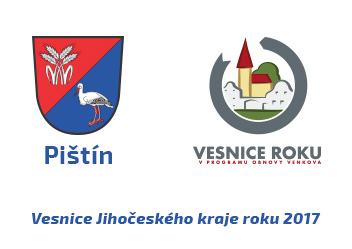 Obec PištínPlán rozvoje sportu v obci byl schválen zastupitelstvem obce dne 11.3.2019 usnesením č. 10/2/19ÚVODStrategický plán rozvoje sportu v Obci Pištín je zpracován ve smyslu § 6 odst. 2 zákona
č. 115/2001 Sb., o podpoře sportu, ve zněni pozdějších předpisů. Koncepce podpory sportu je otevřeným dokumentem, který se může měnit či doplňovat v závislosti na prioritách
a potřebách obce. Cílem plánu rozvoje sportu je obecně podpořit sport ve všech jeho rovinách a stanovit způsob financovaní podpory sportu v obci.ZÁKLADNÍ POJMYSport, všeobecné sportovní činnosti – Veškeré formy tělesné aktivity, které jsou provozovány příležitostně nebo organizovaně a usilují o dosažení nebo vylepšení fyzické kondice a duševní pohody, upevňování zdraví, dosažení výsledků v soutěžích na všech úrovních či rozvoj společenských vztahů.Sport pro všechny – Zájmový, organizovaný nebo neorganizovaný sport a pohybové aktivity občanů, rekreačního, soutěžního i nesoutěžního charakteru. Motivaci a hodnotami jsou pohybové vyžití, organizované i neorganizované volnočasové aktivity, zábava, sociální kontakt, udržení nebo zlepšení zdravotní i psychické kondice.Tělesná výchova a sport na školách – Pohybové aktivity v rámci školní výuky (výchovně vzdělávacího programu) a na ně navazující zájmové soutěžní i nesoutěžní organizované aktivity ve školních prostorách. Cílem není výkonnostní motivace, ale zvládnutí pohybových činností, všestrannost a vytváření vztahu ke sportu.Sportovní kluby a tělovýchovná jednota – Právní subjekty, zpravidla spolky, za účelem zajišťovaní a provozovaní sportu a pohybových aktivit občanů.Sportovní akce – Jednotlivá organizovaná sportovní soutěž, závod, zápas, hra nebo jiná aktivita sportovního charakteru.Dobrovolník a dobrovolnictví – Cvičitel, trenér, instruktor, asistent, rozhodčí, volený nebo dobrovolný činovník, podílející se na zajištění činnosti spolku bez nároku na odměnu. Dobrovolnictví ve sportu je vědomá, svobodně zvolená činnost osob, které ve svém volném čase působí ve sportovním prostředí ve prospěch druhých, bez nároku na odměnu, zpravidla v oblasti vyžadující ze zákona či z jiných předpisů odbornou kvalifikaci.Komise pro kulturu, sport a volný čas – poradní orgán zastupitelstva obce. Jeho členy jsou rovněž dobrovolní činovníci podílející se na sportovních činnostech v obci.ÚLOHA OBCE V ZAJIŠŤOVÁNÍ SPORTUDle zákona č. 115/2001 Sb., o podpoře sportu obce ve své samostatné působnosti vytvářejí podmínky pro sport, zejména:zabezpečují rozvoj sportu pro všechny, zejména pro mládež,zabezpečují přípravu sportovních talentů, včetně zdravotně postižených občanů,zajišťují výstavbu, rekonstrukce, udržovaní a provozovaní svých sportovních zařízení
a poskytují je pro sportovní činnost občanů,kontrolují účelné využívaní svých sportovních zařízení,zabezpečují finanční podporu sportu ze svého rozpočtu,obec zpracovává v samostatné působnosti pro své území plán rozvoje sportu v obci
a zajišťuje jeho provádění.Sportovní politika obcí vychází z jejich potřeb a odvíjí se od kulturně historických tradic. Obce se spolupodílejí na financovaní sportu, koordinují činnosti sportovních subjektů ve prospěch obce, respektive svých občanů a kontrolují efektivnost vynaložených veřejných zdrojů. Obec tak v samostatné působnosti ve svém uzemním obvodu pečuje v souladu s místními předpoklady a s místními zvyklostmi o vytváření podmínek pro rozvoj sociální peče a pro uspokojování potřeb svých občanů, jako je uspokojování ochrany a rozvoje zdraví, kulturního rozvoje, výchovy a vzdělávaní, dle zákona č. 128/2000 Sb., o obcích (obecní zřízení).OBEC PIŠTÍNPrvní písemná zmínka o Pištíně (Piechin) pochází z roku 1261, kdy se připomíná zdejší plebán Václav. Dle jazykovědce Antonína Profouse pochází název vsi od osobního jména Piesta (Písta). Po zrušení poddanského vztahu ke schwarzenberskému panství Hluboká nad Vltavou tvořil Pištín v letech 1850 až 1976 samostatnou obec, v období od 30. dubna 1976 do 23. listopadu 1990 byl spolu se svými osadami připojen k městu Zliv, status obce znovu nabyl ke dni 24. listopadu 1990. V letech 1943-45 patřila k Pištínu osada Malé Chrášťany. V roce 1960 byly k obci připojeny Češnovice, Pašice a Zálužice. Obec Pištín se nachází v okrese České Budějovice v Jihočeském kraji, zhruba 3,5 km jihozápadně od Zlivi a 13 km severozápadně od Českých Budějovic, u silnice I/20, která spojuje toto krajské město a Vodňany. Žije zde 647 obyvatel. Pištín patří mezi devět historických vesnic, počítaných k oblasti tzv. Zbudovských Blat.Tab. 1 Souhrnné informace o obciObec k 1.1.2017 měla 643 trvale žijících obyvatel. Rozloha katastrálního území činí 14,03 km² 
a nadmořská výška obce se pohybuje okolo 398 m n. m.. V tabulce 2. je uveden vývoj celkového počtu obyvatel obce od roku 2004 do roku 2017. Dle níž uvedené tabulky je patrné, že celkový počet obyvatel obce během posledních 14 letech roste.Tab. 2 Počet obyvatel v období 2004–2017 vždy k 1.1.Obec Pištín patří mezi dynamicky se rozvíjející obce. Průměrný věk obyvatelstva je kolem 37 let. Obec se rozvíjela především v oblastech, jako jsou podmínky pro sociální služby, vzdělání a rozvoj podnikání. SOUČASNÝ STAVV obci se nachází 2 bezplatné sportoviště, areál, tělocvična i veřejné prostranství pro aktivní a sportovní vyžití obyvatel. Obec disponuje dětským hřištěm v každé části obce. Systematické práci s mládeží v rámci sportovních aktivit a aktivit volného času se věnují
v převážné míře, fotbalisté Praktic FC Pištín a oba Sbory dobrovolných hasičů. Dále hasiči s dětmi pořádají pravidelné dobrodružné výlety do blízkého i vzdáleného okolí. Baráčníci pořádají taneční kroužek pro děti. Další sportovně volnočasové aktivity probíhající v obci jsou hlavně pro dospělé, cvičení pro ženy v budově školky. Samozřejmě velký podíl má i místní MŠ, kde děti cvičí a sportují denně. V zimních měsících je možnost navštěvovat místní tělocvičnu. Ryze na bázi sportovní obec Pištín reprezentuje Praktic FC Pištín ve fotbale.  Obr. 1 Sportovně rekreační areál Pištín 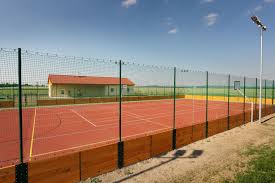 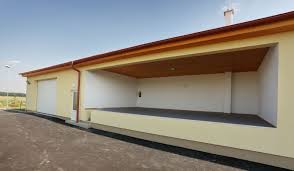 Obr. 2 Multifunkční hřiště Češnovice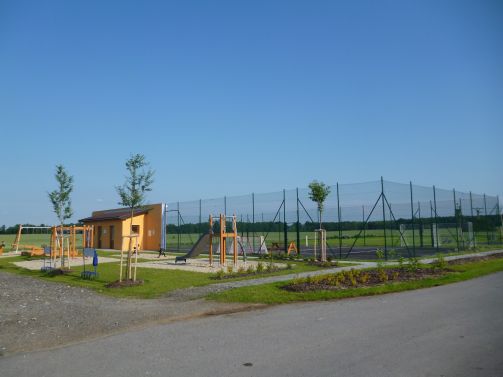 VIZE A PRIORITYObec Pištín iniciuje podnícení zájmu o sport. Podporuje a má zájem o uspokojení potřeb sportu, jako samozřejmé součásti zdravého životního stylu. Obec vytvořila občanům prostor nebo příležitost k rozvíjení schopností a dovedností v teto oblasti. PRIORITYSport dětí a mládežePohyb dětí a mládeže je potřebný pro zdravý tělesný růst a psychický vývoj. Úlohou je poskytnutí smysluplné činnosti a pocitu sounáležitosti s okolím s navozením pocitu bezpečí. Sport je způsob vlivu na chování dětí a mládeže. Je to výchovný prostředek, socializační faktor a účinná forma prevence sociálně patologických jevů v chovaní dětí a mládeže.Sport pro všechnySport pro všechny je organizovaný i neorganizovaný sport a sportovní volnočasové aktivity určené širokým vrstvám obyvatelstva bez ohledu na věk, rasu, národnost, společenskou třídu nebo pohlaví. Naplňuje myšlenky zdravého životního stylu, sociální kontakt, smysluplné trávení volného času, seberealizace a aktivní odpočinek.Sportovní infrastrukturaSportovní infrastrukturou neboli budováním a správou sportovišť, obec vytváří základní podmínky pro různé formy sportu a pohybových aktivit. Role obce je v tomto směru jedinečná a nenahraditelná. Obec dlouhodobě chápe potřebu udržitelnosti pohybových aktivit a sportu a snaží se stabilizovat/vytvořit sportovní zázemí dle potřeb obyvatelstva.POPIS CÍLŮ A ZÁMĚRŮFORMY PODPORY SPORTU V OBCI1. Přímá podpora (finanční)a) rozpočtovaná v rámci rozpočtu obce Pořízení sportovních zařízení nebo jejich častí, nakup sportovních zařízení a dovybavení sportovišťModernizace a opravy sportovních zařízení ve vlastnictví obce, jejich vybavení a revizeb) poskytovaná jako dotace v souladu s platným programem nebo pravidly poskytování dotací z rozpočtu obce třetím osobám. 2. Nepřímá podporaÚdržba stávajících sportovnich zařízeníPropagace sportovních akcíOrganizační zajištění sportovních aktivitZÁVĚRStrategický plán rozvoje sportu v obci Pištín se bude průběžně aktualizovat.Strategický plán rozvoje sportu obce Pištín schválilo zastupitelstvo obce Pištín na svém zasedaní konaném dne 11.3.2019 usnesením č. 10/2/19Strategický plán rozvoje sportu obce Pištín je zveřejněn na webových stránkách Obce Pištín http://www.pistin.cz nebo je dostupný ve fyzické podobě na obecním úřadě.NázevPištínStatusObecRozloha k 1.1.2017 14,03 km²Počet obyvatel k 1.1.2017643Nadmořská výška (m n.m.)398části obcePištín, Češnovice, Pašice, ZálužiceKatastrální územíČešnovice, Pašice, PištínAdresa obecního úřaduPištín 33, 373 46, PištínStarostaJaroslav HavelNUTS I (stát)Česká republikaNUTS II (region soudržnosti)JihozápadNUTS III (kraj)JihočeskýNUTS IV (okres)České BudějoviceNUTS V (obec)PištínObec s rozšířenou působností (ORP)České BudějoviceObec s pověřeným obecním úřadem (POÚ)ZlivPSČ373 46Dobrovolný svazek obcíBlataMístní akční skupina (MAS)RozkvětRok2004200520062007200820092010Obyv.490507514525542550544Rok2011201220132014201520162017Obyv.561574601617625631643Priorita1. Sport dětí a mládežeCílPodnícení zájmu o sport. Vypěstování potřeby sportu jako samozřejmé součástí zdravého životního stylu. Nabídka smysluplné zábavy a současné rozvíjení schopností a dovedností v této oblasti. Vedoucí k pozitivnímu vlivu na chování dětí a mládeže.ZáměryIniciovat pořádání sportovních akcí a akcí pro aktivní a komunitní život.ZáměryÚdržba stávajících zařízení ve vlastnictví obce pro aktivní a sportovní vyžití obyvatel.ZáměryPříprava a realizace projektů pro sportovní zařízení ve vlastnictví obce v souladu s potřebami obce.ZáměryÚdržba a modernizace stávajících dětských hřišť ve vlastnictví obce v souladu s potřebami obce.ZáměryPodpora a organizační zajištění sportovních akcí pro děti a mládež.ZáměryPříprava nových projektů zaměřených na sport dětí a mládeže dle možností rozpočtu a dotací.Priorita2. Sport pro všechnyCílVytvoření a organizační zajištění dalších možností sportovního využití a aktivní zábavy pro všechny věkové kategorie žijící na území obce.ZáměryPříprava a realizace projektů sportovních zařízení ve vlastnictví obce v souladu s potřebami obce.ZáměryIniciace pořádaní sportovních akcí.ZáměryPodpora sportovních zařízení ve vlastnictví spolků na území obce.ZáměryPodpora akcí pořádaných spolky z území obce.ZáměryPříprava nových projektů zaměřených na sport pro všechny dle možností rozpočtu a dotací.Priorita3. Sportovní infrastrukturaCílZajištění dostatečné sportovní infrastruktury pro pohybové volnočasové aktivity
a rekreaci, která podporuje aktivní trávení volného času.ZáměryVybudování plnohodnotné sportovní infrastruktury.ZáměryÚdržba a modernizace sportovní infrastruktury.ZáměryMonitorovat počet a stav sportovních zařízení.ZáměryPříprava nových projektů zaměřených na sport pro všechny dle možností rozpočtu
a dotací.